Батьки новонароджених тепер можуть отримати грошову компенсацію за «пакунок малюка» у єМаляткоПостановою Кабінету Міністрів України від 23.12.2021 р. №1390  «Про внесення змін до деяких постанов Кабінету Міністрів України» спрощено механізм надання одноразової натуральної допомоги „пакунок малюка” та виплати грошової компенсації її вартості.Компенсацію можуть оформити тільки ті батьки, які не отримали «пакунок малюка» у пологовому будинку або управлінні соцзахисту населення за місцем проживання.Тепер батькам новонароджених не потрібно подавати довідки про неотримання,,пакунка малюка” у закладі охорони здоров’я у паперовій формі.Також уточнено механізм звернення за отриманням грошової компенсації через,,єМалятко” шляхом подання заяви в електронній формі.Надано право на отримання ,,пакунка малюка” у разі народження дитини натимчасово окупованій території України.Крім того, удосконалено механізм здійснення контролю за цільовим використанням коштів грошової компенсації, уточнено механізм контролю заповерненням ,,пакунків малюка” у разі встановлення їх неповної комплектації або пошкодження.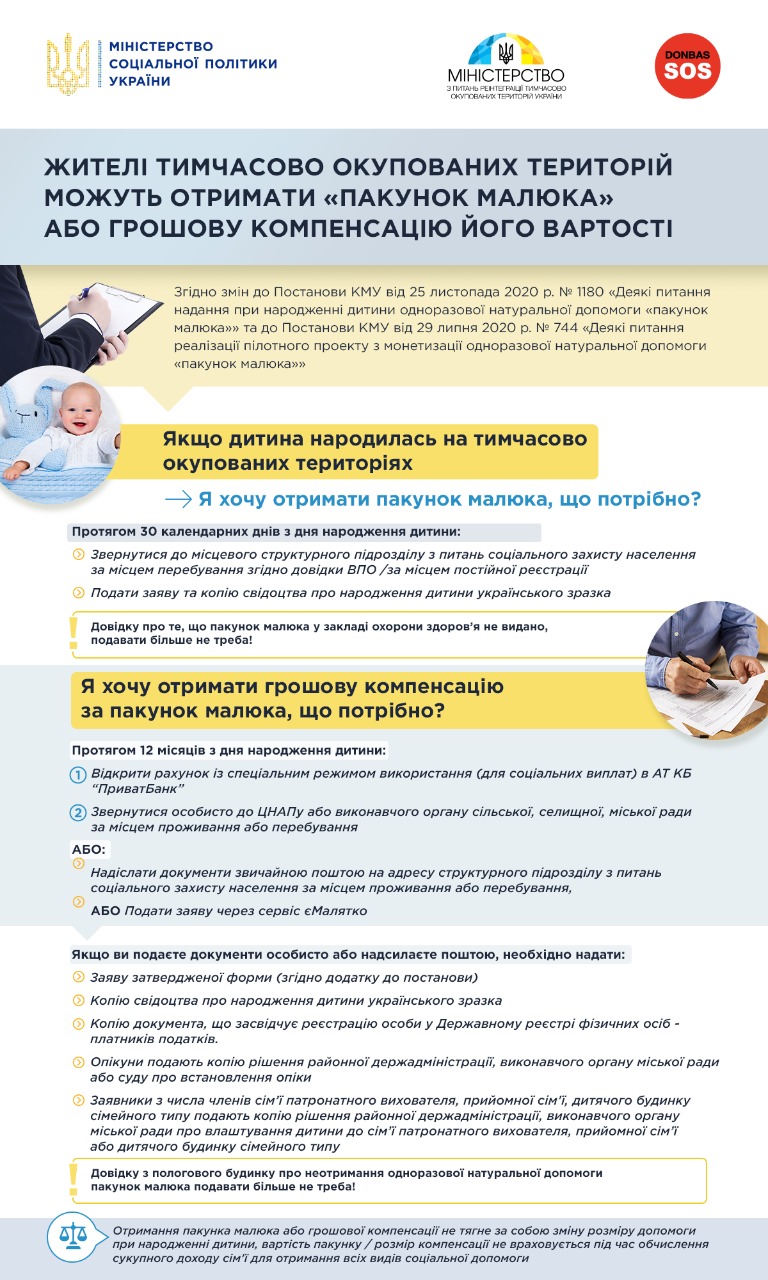 